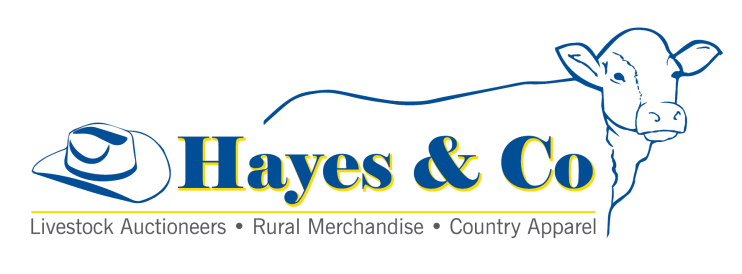 SILVERDALE CATTLE SALE MARKET REPORTSILVERDALE CATTLE SALE MARKET REPORTSILVERDALE CATTLE SALE MARKET REPORTSILVERDALE CATTLE SALE MARKET REPORTSILVERDALE CATTLE SALE MARKET REPORTWednesday 12th October 2016                            683 HeadWednesday 12th October 2016                            683 HeadWednesday 12th October 2016                            683 HeadWednesday 12th October 2016                            683 HeadWednesday 12th October 2016                            683 HeadA larger yarding came to hand this week and saw restocker and feeder cattle again very strong.  Quality veal and export cattle remained fully firm while the plainer export types were slightly easier. A larger yarding came to hand this week and saw restocker and feeder cattle again very strong.  Quality veal and export cattle remained fully firm while the plainer export types were slightly easier. A larger yarding came to hand this week and saw restocker and feeder cattle again very strong.  Quality veal and export cattle remained fully firm while the plainer export types were slightly easier. A larger yarding came to hand this week and saw restocker and feeder cattle again very strong.  Quality veal and export cattle remained fully firm while the plainer export types were slightly easier. A larger yarding came to hand this week and saw restocker and feeder cattle again very strong.  Quality veal and export cattle remained fully firm while the plainer export types were slightly easier. DescriptionC/kgVendorkg$COWS  271.2C SMITH6001627.00COWS269.2COOCHIN COOCHIN6701804.00DAIRY CULLS254.2DJ & JL WEARING5731455.00MEATWORKS BULLS 298.2SIMMONS & MCNELLEE9402803.00PASTURE OX327.2DENCO QLD5601832.00PASTURE STEERS357.2DC HARSANT4631652.00FEEDER STEERS [Light]375.2WMR CALLINAN2911093.00FEEDER STEERS [Heavy]358.2MS WILLIAMSON4701684.00FEEDER STEERS [Heavy]358.2LG & DT KLIBBE4331552.00FEEDER HEIFERS356.2TD & SM WHITEHALL3691313.00YEARLING STEERS 375.2AE GILLILAND3031137.00VEALER STEERS407.2AE GILLILAND179727.00RESTOCKER STEERS400.0CI & GJ WIELAND225900.00YEARLING HEIFERS388.2CI & GJ WIELAND225873.00VEALER HEIFERS 383.2D & G KIRCHNER203781.00Office			07) 5463 8099     admin@hayesandco.com.auPeter Hayes		0418  755 732     peter@hayesandco.com.auCraig Bell 		0417  434 095     craig@hayesandco.com.auLandon Hayes 	0448  052 187     landon@hayesandco.com.au Office			07) 5463 8099     admin@hayesandco.com.auPeter Hayes		0418  755 732     peter@hayesandco.com.auCraig Bell 		0417  434 095     craig@hayesandco.com.auLandon Hayes 	0448  052 187     landon@hayesandco.com.au Office			07) 5463 8099     admin@hayesandco.com.auPeter Hayes		0418  755 732     peter@hayesandco.com.auCraig Bell 		0417  434 095     craig@hayesandco.com.auLandon Hayes 	0448  052 187     landon@hayesandco.com.au Office			07) 5463 8099     admin@hayesandco.com.auPeter Hayes		0418  755 732     peter@hayesandco.com.auCraig Bell 		0417  434 095     craig@hayesandco.com.auLandon Hayes 	0448  052 187     landon@hayesandco.com.au Office			07) 5463 8099     admin@hayesandco.com.auPeter Hayes		0418  755 732     peter@hayesandco.com.auCraig Bell 		0417  434 095     craig@hayesandco.com.auLandon Hayes 	0448  052 187     landon@hayesandco.com.au www.hayesandco.com.au www.hayesandco.com.au www.hayesandco.com.au www.hayesandco.com.au www.hayesandco.com.au 